На основу члана 12. Закона о министарствима („Сл. гласник РС“, број 128/20 и 116/22) и на основу Закључка о усвајању Смерница за укључивање организација цивилног друштва у радне групе за израду предлога докумената јавних политика и нацрта, односно предлога прописа („Сл. гласник РС“, бр. 8/20 и 107/21)Министарство за људска и мањинска права и друштвени дијалог у сарадњи са Министарством заштите животне средине упућује Ј А В Н И  П О З И Ворганизацијама цивилног друштва за предлагање кандидата за чланство у Радној групи за израду Предлога програма заштите природе Републике Србије 2024-2032. године I ПРЕДМЕТ ЈАВНОГ ПОЗИВА   Министарство заштите животне средине, у складу са Законом о планском систему Републике Србије ("Службени гласник РС", број 30/2018) и пратећим подзаконским актима образује Радну групу за израду Предлога Програма заштите природе Републике Србије за период 2024-2032. године. Главни задатак чланова Радне групе је учешће у припреми овог документа јавне политике у свим фазама израде предлога документа.У складу са чл. 111. и 112. Закона о заштити природе („Службени гласник РС” бр. 36/09, 88/10 и 91/10 – испр. 14/16, 95/18 - др. закон и 71/21), један од основних докумената заштите природе је Програм заштите природе Републике Србије. Програм је основни инструмент за спровођење потврђених међународних уговора у области заштите природе којим се одређују дугорочни циљеви и мере очувања биолошке и геолошке разноврсности и начин њиховог спровођења. Програм нарочито садржи анализу (оцену) стања, циљеве, главне задатке, мере, активности и инструменте за очување и унапређење биолошке разноврсности, предела и геонаслеђа, развој мреже заштићених подручја и развој еколошке мреже. За спровођење Програма израђују се акциони планови које доноси Влада који се могу донети и као саставни део Програма.		Глобални оквир биодиверзитета после 2020. године усвојен на Петнаестом заседању Конференције чланица УН Конвенције о биолошкој разноврсности, под називом Кунминг – Монтреал глобални оквир биодиверзитета, обухвата 4 општа и 23 посебна циља са елементима који ће омогућити њихово спровођење. Нови глобални оквир за биодиверзитет садржи глобалну визију биодиверзитета до 2050. године и циљеве до 2030. године за заштиту и обнову природе за садашње и будуће генерације, који ће обезбедити њено одрживо коришћење и подстакнути инвестиције у зелену економију.Најважнији глобални циљеви обухватају:заштиту и адекватно управљање за 30% копнених, акватичних и обалних подручја до 2030. године; обнову 30% деградираних екосистема на глобалном нивоу (на копну и мору) до 2030. године;заустављање изумирања познатих врста и до 2050. десетоструко смањење ризика од изумирања и стопе изумирања свих врста (укључујући и непознате врсте);смањење стопе уношења и успостављања популација инвазивних страних врста за најмање 50% до 2030. године;обезбеђивање безбедног, легалног и одрживог коришћења и трговине дивљим врстама до 2030. године;смањење ризика од пестицида за најмање 50% до 2030. године;смањење изгубљене хранљиве материје у животној средини за најмање 50% до 2030. године;смањење ризика од загађења и негативних утицаја загађења из свих извора до 2030. године на нивое који нису штетни по биодиверзитет и функције екосистема;смањење глобалног отиска потрошње до 2030. године, укључујући значајно смањење прекомерне потрошње и стварања отпада и смањење на половину количина отпада од хране;одрживо управљање подручјима под пољопривредом, аквакултуром, рибарством и шумарством и значајно повећање употребе агроекологије и других пракси погодних за биодиверзитет;борба против климатских промена кроз решења заснована на природи (Nature based solutions).Примена новог глобалног оквира за биодиверзитет подразумева укључивање свих релевантних сектора и следећи кораци у националној примени овог оквира подразумевају ажурирање националних стратегија и израду националних финансијских планова за биодиверзитет. У том смислу и складу са Законом о планском систему Републике Србије ("Сл. гласник РС", број 30/2018), планирана је израда Предлога програма заштите природе Републике Србије 2024-2032. године.  II   ЦИЉ, ОБЛАСТИ И ПРАВО УЧЕШЋА НА ЈАВНОМ ПОЗИВУ1. Циљ овог јавног позива је да се кроз јаван и транспарентан процес изврши избор једне (1) организације цивилног друштва чији ће представник учествовати у Радној групи за израду Предлога програма заштите природе Републике Србије 2024-2032. године. 2. Јавни позив намењен је организацијама цивилног друштва које делују у области заштите животне средине, заштите природе, очувања биодиверзитета.  3. Право учешћа на Јавном позиву имају организације цивилног друштва, основане и регистроване сагласно прописима Републике Србије које делују у области утврђених овим јавним позивом.III    КРИТЕРИЈУМИОргaнизaциjе цивилнoг друштвa које се кандидују морају испуњавати следеће критеријуме:да су уписaне у рeгистaр нajмaњe 7 (седам) година прe oбjaвљивaњa oвoг jaвнoг пoзивa;да актом о оснивању или статутом имају утврђене циљеве у области наведеним у тачки II Јавног позива (ЦИЉ, ОБЛАСТИ И ПРАВО УЧЕШЋА НА ЈАВНОМ ПОЗИВУ);да поседују пројектно искуство и експертизу у области  наведеним у тачки II јавног позива (ЦИЉ, ОБЛАСТИ И ПРАВО УЧЕШЋА НА ЈАВНОМ ПОЗИВУ) у последњих 7 (седам) година; да представник кога организација предлаже за кандидата за чланство у радној групи није функционер или државни службеник, односно ангажован у органу јавне управе;пожељно је да поседују претходно искуство у раду радних група зa израду прописа и/или докумената јавних политика и других радних и саветодавних тела које формирају органи државне и покрајинске управе и локалне самоуправе, а посебно за израду докумената јавних политика.пожељно је да поседују искуство у сарадњи са организацијама цивилног друштва кроз активна чланства у мрежама или другим асоцијацијама организација цивилног друштва.IV    ДОКУМЕНТАЦИЈА КОЈА СЕ ДОСТАВЉАOрганизације цивилног друштва дужне су да доставе следеће доказе на српском језику:попуњен Пријавни формулар (Анекс 1 – Пријавни формулар) попуњен образац о реализованим пројектима у областима наведеним у тачки II Јавног позива (ЦИЉ, ОБЛАСТИ И ПРАВО УЧЕШЋА НА ЈАВНОМ ПОЗИВУ), у последњих 7 (седам) година (Анекс 2 – Образац о реализованим пројектима); и попуњен образац о публикацијама (анализе, истраживања и сл.) које је организација објавила у областима наведеним у тачки II Јавног позива (ЦИЉ, ОБЛАСТИ И ПРАВО УЧЕШЋА НА ЈАВНОМ ПОЗИВУ), у последњих 7 (седам)  година (Анекс 3 – Образац о објављеним публикацијама);Изјаву о прихватању кандидатуре одсуству сукоба интереса да представник кога организација предлаже за кандидата за чланство у радној групи није функционер или државни службеник у органу државне управе, служби Владе или јавној агенцији, односно функционер или службеник у органу аутономне покрајине или јединице локалне самоуправе, потписану од стране предложеног члана (Анекс 4 – Изјава о прихватању кандидатуре и одсуству сукоба интереса);пожељно је доставити доказ о чланству у мрежи или другој асоцијацији организација цивилног друштва (доставити рефенренцу која документује чланство односно уговор, меморандум о сарадњи, потврду мреже или друге асоцијације и сл.);пожељно је доставити податке о претходном искуству у раду радних група зa израду прописа и/или докумената јавних политика и других радних и саветодавних тела, које формирају органи јавне управе, у последњих 7 (седам) година (списак радних/саветодавних тела у којима је организација учествовала, орган који је основао и година оснивања.).Неће се разматрати: непотпуне пријаве (пријаве које не садрже сву потребну документацију); неблаговремене пријаве (пријаве које не пристугну у предвиђеном року); пријаве поднете супротно одредбама датим у условима учешћа на Јавном позиву; пријаве које садрже друге недостатке због којих није могуће вредновање према задатим критеријумима. V    РОК И НАЧИН ПОДНОШЕЊА ПРИЈАВЕРoк зa пoднoшeњe пријава траје од 21 августа до 4. септембра 2023. године. Заинтересоване организације цивилног друштва дужне су да своје пријаве заједно са припадајућом документацијом из тачке IV Јавног позива (ДОКУМЕНТАЦИЈА КОЈА СЕ ДОСТАВЉА) у назначеном року доставе искључиво електронским путем на имејл адресу: sek.scd@minljmpdd.gov.rs   сa нaпoмeнoм:  ,,Кадидатура за учшће у Радној групи за израду Предлога програма заштите природе Републике Србије 2024-2032. године“.VI    ПОСТУПАК ИЗБОРАЗа потребе припреме и спровођења поступка избора, као и самог Јавног позива, формирана је Комисија за избор организација цивилног друштва за чланство у Радној групи за израду Предлога програма заштите природе Републике Србије 2024-2032. године, која је састављена од представника Министарства за људска и мањинска права и друштвени дијалог и Министарства заштите животне средине. Формирана Комисија дужна је да најкасније у року од 30 радних дана од дана истека рока за подношење пријава донесе Предлог представника цивилног друштва за чланство у Радној групи за израду Предлога програма заштите природе Републике Србије 2024-2032. године (у даљем тексту: Предлог).  Предлог, као и сам Јавни позив, биће објављен на званичним интернет страницама Министарства за људска и мањинска права и друштвени дијалог  www.minljmpdd.gov.rs  и Министарства заштите животне средине www.ekologija.gov.rs  и достављен подносиоцима пријава на Јавни позив електронским путем.Евентуална питања око поступка подношења пријава могу се упутити Министарству за људска и мањинска права и друштвени дијалог, на е-mail адресу sek.scd@minljmpdd.gov.rs  или телефоном на 011/313-09-72.VI    ДОДАТНЕ ИНФОРМАЦИЈЕМинистарство заштите животне средине и Министарствo за људска и мањинска права и друштвени дијалог нису у могућности да изабраним представницима организација цивилног друштва обезбеде накнаду за рад нити да сносе трошкове њиховог доласка и одласка са састанака.Потребни обрасци, као и додатне информације за њихово попуњавање налазе се у оквиру следећих докумената:Анекс 1 – Пријавни формулар,Анекс 2 – Образац о реализованим пројектима,Анекс 3 – Образац о објављеним публикацијама иАнекс 4 – Изјава о прихватању кандидатуре и о одсуству сукоба интереса.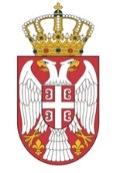 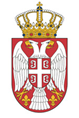 Република СрбијаМИНИСТАРСТВО ЗА ЉУДСКА И МАЊИНСКА ПРАВА И ДРУШТВЕНИ ДИЈАЛОГРепублика СрбијаМИНИСТАРСТВОЗАШТИТЕ ЖИВОТНЕ СРЕДИНЕ